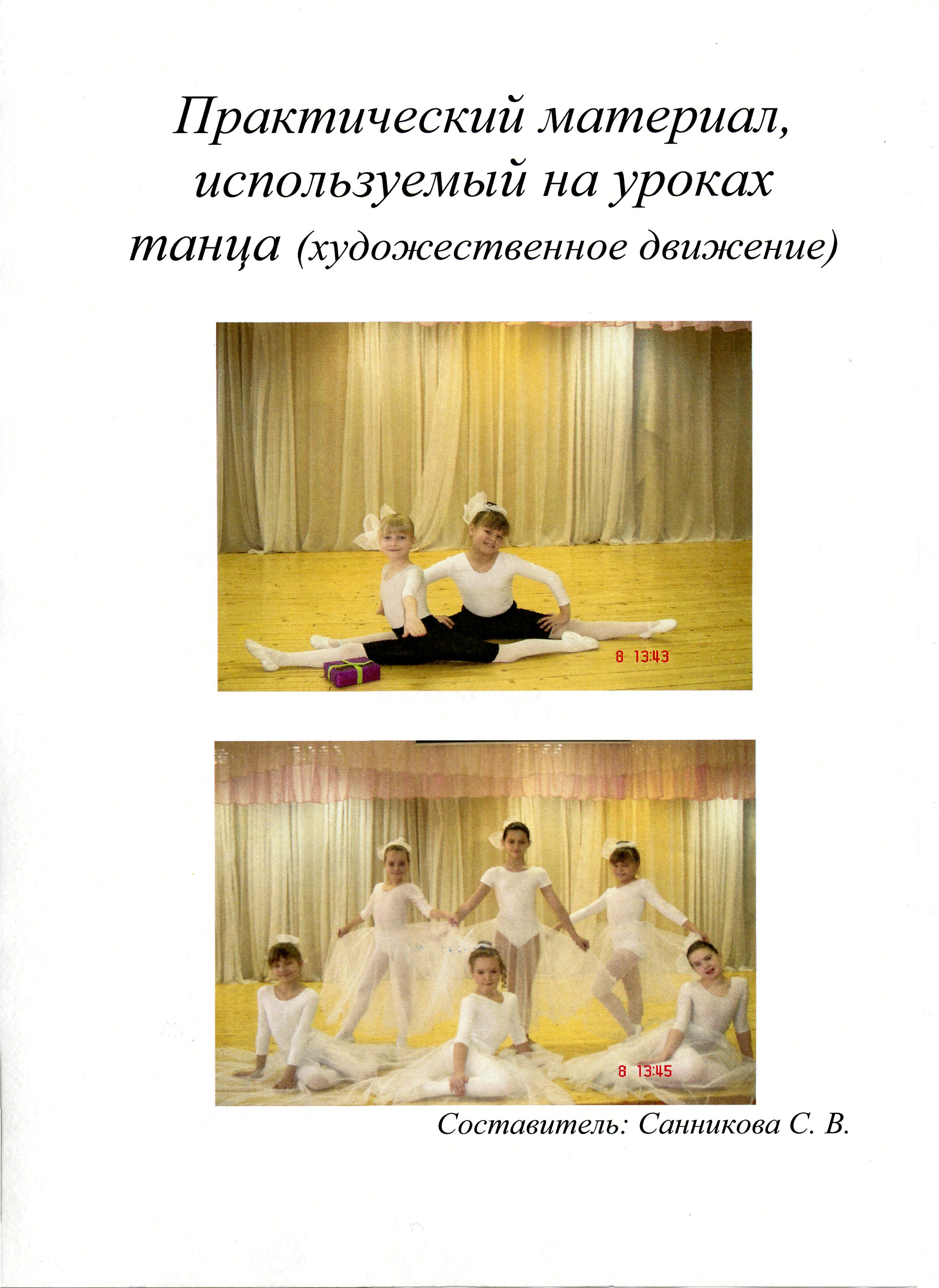 Пояснительная запискаПрактический материал к программе «Художественное движение» был разработан для поддержания интереса учащихся на уроке, для художественно-физического воспитания.Учеников должны привлекать сами занятия как таковые, а не желание возможно скорее изучить в совершенстве отдельные танцевальные и гимнастические движения или связки отдельных элементов. Весь материал скомпонован в ряд художественно-обработанных упражнений, содержание которых выражается одним или несколькими элементами. Например существуют упражнения, развивающие танцевальность, гибкость или слитность движений. Этим поддерживается неизменный интерес к занятию.Практический материал, используемый на уроках танца(«Художественное движение»)Образно-игровые упражнения с использованием общеразвивающих движений.«Бочонок»	И. П. Сидим на полу, колени прижаты к животу, обхватить их руками, нос в колени.	1 такт			перекат на спину	2 такт			возвращаемся в исходное положение				Повторяем 5 раз«Медвежонок»	И. П. Сидим на полу, стопы вместе, колени в стороны, локти прижаты к коленям, спина прямая.	1 такт			перекатились на правый бок	2 такт			перекатились на спину	3 такт			перекатились на левый бок	4 такт			вернулись в исходное положение«Паучок»	И. П. Сидим на полу, стопы вместе, колени в стороны, ладошки на коленях, локти в стороны, спина прямая.	1 такт			наклон корпуса вправо, руками давим на колени	2 такт 		вернулись в исходное положение	3 такт 		наклон корпуса влево	4 такт			вернулись в исходное положение	5 и 6 такт		колени в стороны, наклоняем корпус вперед, руками перебираем по полу, тянемся вперед, 					вернулись в исходное положение«Ёжик спит» ( 8т. по 2-е четв.)	И. П. Лежим на спине, ноги согнуты в коленях и прижаты к груди, руки обхватывают колени.	1 такт			перекатились на правый бок	(ёжик воротится)		2 такт 		вернулись в и. п.	3 такт			перекатились на левый бок	4 такт			 вернулись в и. п.	5 и 6 такт		вытянули ноги и руки, кончиками пальцев ног и рук	(ёжик потянулся)	7 и 8 такт		вернулись в и. п.	(ёжик спит)«Пружинка» ( 8т. по 2-е четв.)	И. П. Сидим на полу, ноги прямые, спина прямая, руки за спиной, ладошки опираются об пол.	1 такт			вытягиваем пальцы ног	(маленькая пружинка)	2 такт			стопы на себя	3 и 4 такт		повторяем	5 такт			сгибаем колени	6 такт			руками обхватываем стопу ноги	7 и 8 такт 		вытягиваем колени, руки держаться за кончики пальцев ног«Лодочка плывет» ( 8т. по 2-е четв.)	И. П. Лежим на животе, ноги вытянуты, руки вытянуты вперед.	1 такт			поднимаем одновременно руки и ноги, образуя лодку	2 такт 		опускаем руки и ноги одновременно	3 и 4 такт повторение 1-2 такта	5 и 6,7,8 такт	раскачиваемся вперед, назад	(лодочка поплыла)«Медуза» ( 8т. по 2-е четв.)	И. П. Сидим на полу, колени прижаты к груди, руки на коленях, локти согнуты вниз, спина прямая.	1 и 2 такт		выпрямляем локти рук, стопы отрываются от пола, держим равновесие	3 такт 		перекатились на спину	4 такт 		раскрыли руки и ноги на 45 градусов от туловища	5 такт 		сгибаем одновременно правую руку и левую ногу	6 такт 		сгибаем одновременно левую руку и правую ногу, а правая рука и левая нога выпрямляются	7 и 8 такт		повторяем 5 и 6 такты		«Конструктор»	И. П. Лежим на спине, руки за головой, согнуты в локтях. Ноги прямые, носки натянуты.	1 и 2 такт 		сгибая правую ногу вытягиваем ее вверх, 90 градусов от туловища	(строит стены у дома)	3 и 4 такт 		возвращаемся в и. п.	5 и 6 такт 		тоже самое, но левой ноги	7 и 8 такт		сгибая обе ноги, вытягиваем их вверх, одновременно руки вытягиваются тоже вверх на 90				градусов от туловища	9 и 10 такт		расслабляем стопы и кисти и трясем ими	(землетрясение)	11 такт		согнуты руки и ноги в коленях, прижали к груди	(дом сломался)	12 и 13 такт		вытягиваем ноги и руки и тянемся кончиками пальцев рук и ног	(раскладываем конструктор)	14 и 15 такт		медленно сгибаем руки и ноги	(сложили конструктор в коробку)«Любопытная кошка» (16 т. по 2-е четв.)	И. П. Стоим на четвереньках	1 такт 		выгибаем спину вверх, подбородок прижимаем к груди	(кошка злится)	2 такт			прогибаем спину вниз, подбородок наверх	3 и 4 такт		повторяем 1 и 2 такты	5 такт 		сгибаем корпус направо, голова смотрит на хвостик	6 такт			сгибаем корпус налево, голова смотрит на хвостик	7 и 8 такт		повторяем 5 и 6 такты	9 такт			садимся на пяточки, корпус отпускаем на пол, руки вытянуты вперед	(кошка злится)	10 и 11 такт		делаем волну корпусом по полу и выпрямляем руки, вытягиваем корпус вверх, ноги прямые	12 и 13 такт		повороты головы вправо и влево	14 и 15 такт 	волна корпусом обратно, садимся на пяточки, спина прямая	16 такт		шипим как кошка, показывая коготочки«Змея» (16 т. по 2-е четв.)	И. П. Сидим на полу, спина прямая, ноги в стороны, носки натянуты. Руки согнуты, ладошки вместе	1,2,3 такт		вытягивая руки вверх, рисуем змею в воздухе	4 такт 		потянулись наверх	5 и 6 такт		наклоняемся к правой ноге, ладошки вместе, тянемся к кончикам пальцев правой ноги	7 и 8 такт		наклоняемся к левой ноге, ладошки вместе, тянемся к кончикам пальцев ног левой ноги	9 такт 		вытянулись корпусом вверх	10 и 11 такт 	наклоняем корпус на пол, руками тянемся вперед по полу	12 и 13 такт 	лежим на полу, ноги в стороне, пальцы натянуты, руки тянутся вперед	14, 15,16 такт 	подняли корпус вверх, согнули колени, обхватили колени руками, голова вниз	(змея испугалась)«Мягкие ноги или тихо в доме» (16 т. по 3 четв.)	И. П. Стоим. Пятки вместе, носки, ноги врозь. Руки вдоль туловища, спущены вниз.	1 и 2 такт 		demi-plie	3 и 4 такт 		повторение	5 такт 		соединяем носки ног VI позиции	6 и 7 такт		grand-plie по VI поз., руки вытягиваем перед собой	8 и 9 такт 		вытягиваем колени, корпус наклоняем вниз, руками стараемся достать пол, корпус расслаблен	10 и 11 такт		плавно вверх	12 и 13 такт		отводим правую ногу во II невыворотную поз. Делаем demi-plie, правая рука в сторону	14 и 15 такт		повторяем все в левую сторону	16 такт 		И. П.«Часы» (26 т. по 2-е четв.)	И. П. Стоим. Пятки вместе. Носки врозь. Руки вдоль туловища, опущены вниз.	1 и 2 такт		круг правой рукой	3 и 4 такт 		круг левой рукой	5-8 такт		повторение	9 такт 		руки поднимаем в стороны во II поз.	10 такт 		опускаем руки вниз	11 такт 		повторение 9 акта	12 такт 		стоим, руки во II поз.	13 такт 		разворот корпуса вправо	14 такт 		вернулись обратно	15 такт 		разворот корпуса влево	16 такт 		вернулись обратно	17-19 такт		bat. Tandu в сторону правой ногой	20 и 21 такт		bat. Tandu в сторону левой ногой	22-25 такт 		повторение	26 такт 		И. П.«Робот» ( 16т. по 2-е четв.)	И. П. Стоим. Ноги по VI поз. Руки вдоль туловища	1 такт 		поднимаем правую ногу в сторону на 45 градусов от пола, корпус одновременно с ногой 				наклоняется налево. Нога и корпус составляют одну линию.	2 такт 		вернулись в и. п.	3 такт 		поднимаем левую ногу в сторону на 45 градусов от пола, корпус одновременно с ногой 				наклоняется направо. Нога и корпус составляют одну линию	4 такт			приходим в и. п.	5-8 такт 		повторяем первые 4-е такта	9 такт 		наклоняем корпус вперед на 90 градусов. Руки вдоль туловища, смотрим вперед	10 такт 		вернулись в и. п.	11 и 12 такт 	повторяем 9-10 такты	13 и 14 такт 	встаем на полупальцы по VI позиции, поворот на 360 гр., перебирая стопами	15 и 16 такт 	releve, руки сгибаем в локтях, голова прямо«Паук на охоте»	И. П. Стоим по VI позиции	1 и 2 такт 		присели на правой ноге, руки поставили на пол, левая нога прямая вытянута в левую сторону	3 и 4 такт 		перебирая руками, переместились с правой ноги на левую, правая нога в стороне вытянута	5 и 6 такт 		перебирая руками перемещаемся вперед, ноги в VI в поз., опираемся на кончики пальцев ног, 				Пришли в упор лежа	7 и 8 такт 		возвращаемся в упор сидя	9 и 10 такт		вытянулись, ноги в II невыворотной позиции, присогнуты, руки согнуты в локтях, пальцы 				расстопыренны	11-14 такт 		покрутились вокруг себя	15-16 такт		пришли в и. п.	